CITY OF LONDON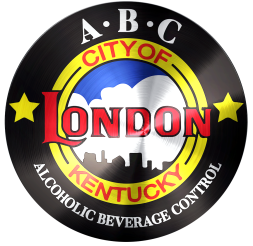 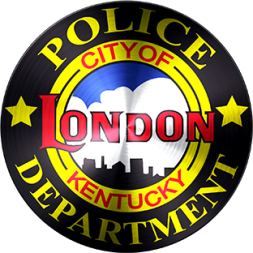 ALCOHOLIC BEVERAGE CONTROL§ ABC Package Alcohol Sales Checklist §STATE LICENSE POSTED  CITY LICENSE POSTEDSIGN READING SALES OF ALCOHOLIC BEVERAGES ARE PROHIBITED TO ANY PERSON UNDER THE AGE OF 21 POSTEDHEALTH & FAMILY SIGN POSTED WARNING OF DRINKING ALCOHOL DURING PREGNANCY SIGN WITH LETTERING NOT LESS THAN TWO INCHES IN HEIGHT READING, “NO SALES AFTER 1:00AM WEEKDAYS OR SUNDAY BEFORE 11:00AM OR SUNDAY AFTER 12:00AM” POSTED (THIS SIGN MUST BE ATOP EVERY DISPLAY AND IN CASES WHERE ESTABLISHMENTS HAVE AISLES OF MALT BEVERAGES, A LARGER SIGN, WITH LETTERS NOT LESS THAN FOUR INCHES IN HEIGHT, MUST BE PLACES AT THE ENTRANCE AND EXIT OF EACH AISLE.)STAR TRAINING HAS BEEN COMPLETEDRECEIPTS ARE PREPARED FOR REGULATORY FEELICENSEE’S NAME AND STATE LICENSE NUMBER(S) TO BE PRINTED ON   FRONT ENTRANCE OF PREMISES IN UNIFORM LETTERS NOT LESS THAN  3” (INCHES) HIGH. AS AN EXAMPLE:     056-LD-222           JOHN DOE, INC.                                                        503 South Main Street          London, KY 40741                  PHONE: 606/878-7004          FAX: 606/878-9758